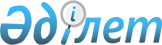 Об утверждении паспортов республиканских бюджетных программ на 2004 год
(Агентство таможенного контроля Республики Казахстан)Постановление Правительства Республики Казахстан от 26 декабря 2003 года N 1327      Примечание РЦПИ: см. P031327       В соответствии с Законом Республики Казахстан от 1 апреля 1999 года "О бюджетной системе" Правительство Республики Казахстан постановляет: 

      1. Утвердить паспорта республиканских бюджетных программ на 2004 год: 

      Агентства таможенного контроля Республики Казахстан согласно приложениям 406, 407, 408, 409. 

      2. Настоящее постановление вступает в силу с 1 января 2004 года.       Премьер-Министр 

      Республики Казахстан 

Приложение 406        

к постановлению Правительства 

Республики Казахстан     

от 26 декабря 2003 года N 1327 619 Агентство таможенного контроля 

Республики Казахстан 

Администратор бюджетной программы  Паспорт 

республиканской бюджетной программы 001 

"Обеспечение деятельности уполномоченного органа 

в сфере таможенного дела" на 2004 год       1. Стоимость: 6508290 тысяч тенге (шесть миллиардов пятьсот восемь миллионов двести девяносто тысяч тенге). <*> 

      Сноска. Пункт 1 в новой редакции - постановлением Правительства Республики Казахстан от 23 июня 2004 года N 197к . 

      2. Нормативно-правовая основа бюджетной программы: Таможенный кодекс Республики Казахстан от 5 апреля 2003 года, постановление Правительства Республики Казахстан от 19 ноября 1998 года N 1180 "О Программе совершенствования государственной статистики в Республике Казахстан на 1999-2005 годы", постановление Правительства Республики Казахстан от 24 февраля 2000 года N 288 "Об упорядочении эксплуатации специальных автомобилей для транспортного обслуживания государственных учреждений, финансируемых из республиканского бюджета", постановление Правительства Республики Казахстан от 12 августа 2000 года N 1247 "Об утверждении перечня форменной одежды и знаков различия должностных лиц таможенных органов Республики Казахстан", постановление Правительства Республики Казахстан от 8 сентября 2000 года N 1358 "О создании единой государственной системы контроля за автомобильными перевозками на территории Республики Казахстан", постановление Правительства Республики Казахстан от 13 ноября 2000 года N 1706 "О Концепции обучения государственных служащих", постановление Правительства Республики Казахстан от 15 февраля 2001 года N 230 "О создании государственного учреждения "Кинологический центр" Таможенного комитета Министерства государственных доходов Республики Казахстан", постановление Правительства Республики Казахстан от 6 сентября 2002 года N 981 "Вопросы Агентства таможенного контроля Республики Казахстан", постановление Правительства Республики Казахстан от 3 октября 2003 года N 1019 "Об утверждении Программы развития таможенной службы Республики Казахстан на 2004-2006 годы", распоряжение Премьер-Министра Республики Казахстан от 7 октября 1996 года N 472-р "Об автоматизации таможенных органов", стандарт Республики Казахстан 7.0 - 99 "Система аккредитации Республики Казахстан. Основные положение", стандарт Республики Казахстан 3,2 - 94 "Государственная система сертификации Республики Казахстан. Требования к органам сертификации и порядок их аккредитации". 

      3. Источники финансирования бюджетной программы: средства республиканского бюджета. 

      4. Цель бюджетной программы: обеспечение деятельности центрального аппарата Агентства таможенного контроля Республики Казахстан и территориальных подразделений для достижения эффективного выполнения возложенных задач, реализация контрольных и фискальных функций таможенных органов Республики Казахстан, обновление теоретических и практических знаний должностных лиц таможенных органов Республики Казахстан, умений и навыков по образовательным программам в сфере профессиональной деятельности в соответствии с предъявляемыми квалификационными требованиями для эффективного выполнения своих должностных обязанностей и совершенствования профессионального мастерства. 

      5. Задачи бюджетной программы: содержание аппарата Агентства таможенного контроля Республики Казахстан и его территориальных подразделений. Подготовка и переподготовка кадров. Проведение таможенной экспертизы. 

      6. План мероприятий по реализации бюджетной программы. ------------------------------------------------------------------- 

N ! Код ! Код !Наименова-!Мероприятия по реализации! Сроки!Ответст- 

п/!прог-!под- !ние прог- !программ (подпрограмм)   !реали-!венные 

п !рамм !прог-!рамм (под-!                         !зации !испол- 

  !     !рамм !программ) !                         !      !нители 

------------------------------------------------------------------- 

1 !  2  !  3  !     4    !             5           !   6  !   7 

------------------------------------------------------------------- 

1   001        Обеспече- 

               ние дея- 

               тельности 

               уполно- 

               моченного 

               органа в 

               сфере та- 

               моженного 

               дела 2         001  Аппарат    Содержание центрального   В те-  Агент- 

               централь-  аппарата Агентства тамо-  чение  ство 

               ного       женного контроля Респуб-  года   таможен- 

               органа     лики Казахстан согласно          ного 

                          утвержденному лимиту             контроля 

                          штатной численности в            Респуб- 

                          количестве 250 единиц.           лики 

                          Содержание и аренда              Казах- 

                          автотранспорта в коли-           стан 

                          честве 10 единиц согласно 

                          утвержденному нормативу 

                          положенности. 

                          Приобретение нормативно- 

                          правовых актов: 

                          - законов, Кодексов, 

                          комментариев к ним 560 

                          экземпляров, иной юриди- 

                          ческой литературы 170 

                          наименований по 40 экземп- 

                          ляров; 

                          - Товарной номенклатурой 

                          внешне-экономической дея- 

                          тельности ЕвроАзийского 

                          Экономического Сообщества 

                          - 10 знаков 596 экземпля- 

                          ров; 

                          - пояснения к Товарной 

                          номенклатуре внешне-эко- 

                          номической деятельности 

                          ЕвроАзийского Экономичес- 

                          кого Сообщества - 516 эк- 

                          земпляров; 

                          - алфавитно-предметных 

                          указателей к Товарной 

                          номенклатуре внешне-эконо- 

                          мической деятельности 

                          ЕвроАзийского Экономичес- 

                          кого Сообщества - 512 

                          экземпляров; 

                          - каталогов "SUPERSCHWAKE" 

                            - 200 экземпляров; 

                          - справочной литературы 

                          зарубежного издания - 60 

                          бюллетеней, 4 журнала, 7 

                          продуктов в режиме реаль- 

                          ного времени, 6 баз дан- 

                          ных, а также отчеты и 

                          исследования по различным 

                          областям энергетики, 

                          нефти и газа. 

                          Привлечение независимого 

                          эксперта для осуществления 

                          независимой экспертизы 

                          соответствия таможенной 

                          стоимости товаров, импор- 

                          тируемых в Республику 

                          Казахстан, их качеству и 

                          количеству. 

                          Организация публикаций 

                          данных таможенной статис- 

                          тики внешней торговли. 

                          Проведение полиграфических 

                          работ по выпуску печатных 

                          изданий статистических 

                          данных. 

                          Техническое обслуживание 

                          2000 рабочих мест (персо- 

                          нальные компьютеры - 2000, 

                          принтера и прочее перифе- 

                          рийное оборудование - 

                          более 1529 единиц), 103 

                          маршрутизаторов активного 

                          и пассивного сетевого 

                          оборудования. 

                          Оплата системно-техничес- 

                          кой поддержки (сопровожде- 

                          ние) 103 серверов баз 

                          данных, обеспечение гаран- 

                          тийного ремонта серверов 

                          баз данных и служб. 

                          Оплата технической под- 

                          держки и ремонта техноло- 

                          гического оборудования 

                          серверных залов. Закупка 

                          запасных частей и ремонт- 

                          ных комплектов для вышед- 

                          шего из строя оборудова- 

                          ния. 

                          Сопровождение прикладного 

                          программного обеспечения 

                          ТАИС, доработка и актуа- 

                          лизация модулей приклад- 

                          ного программного обеспе- 

                          чения в соответствии с 

                          законодательством Респуб- 

                          лики Казахстан. 

                          Оплата предоставленных 

                          каналов связи. 

                          Обслуживание телекоммуни- 

                          кационного оборудования 

                          Республиканской сети 

                          передачи данных. Проведе- 

                          ние работ по поддержке 

                          системы управления баз 

                          данных Informix. 

                          Сопровождение аппаратно- 

                          программного комплекса 

                          ROLAP-центра, обеспечение 

                          устойчивого функциониро- 

                          вания системы, своевре- 

                          менного обновления средств 

                          аналитики, обучение сот- 

                          рудников таможенных орга- 

                          нов Республики Казахстан. 3         002  Аппараты   Содержание аппарата       В те-  Агент- 

               террито-   территориальных подразде- чение  ство 

               риальных   лений Агентства таможен-  года   таможен- 

               органов    ного контроля Республики         ного 

                          Казахстан согласно утвер-        контроля 

                          жденному лимиту штатной          Респуб- 

                          численности в количестве         лики 

                          5580 единиц.                     Казах- 

                          Содержание и аренда авто-        стан 

                          транспорта в количестве 

                          529 единиц согласно 

                          утвержденному нормативу 

                          положенности. 

                          Приобретение средств 

                          индивидуальной защиты в 

                          количестве 5070 штук. 

                          Изготовление 1216500 

                          таможенных бланков стро- 

                          гой отчетности на само- 

                          копирующейся бумаге. 

                          Изготовление 5 165 штук 

                          полимерных клише с 

                          микрошрифтовой защитой 

                          для таможенных печатей 

                          и штампов. 4         007  Повышение  Приобретение услуг по     В те-  Агент- 

               квалифи-   повышению квалификации    чение  ство 

               кации      должностных лиц таможен-  года   таможен- 

               государ-   ных органов согласно             ного 

               ственных   утвержденному плану повы-        контроля 

               служащих   шения квалификации, в том        Респуб- 

                          числе обучение государст-        лики 

                          венному языку. Среднего-         Казах- 

                          довое количество долж-           стан 

                          ностных лиц таможенных 

                          органов, проходящих курсы 

                          повышения квалификации - 

                          1580. 5         008  Капиталь-  Капитальный ремонт зданий В те-  Агент- 

               ный ремонт таможни, 13 таможенных    чение  ство 

               зданий,    постов, 4 объектов тамо-  года   таможен- 

               помещений  женной инфраструктуры.           ного 

               и сооруже-                                  контроля 

               ний госу-                                   Респуб- 

               дарствен-                                   лики 

               ных орга-                                   Казах- 

               нов                                         стан 6         009  Мате-      Приобретение:             В те-  Агент- 

               риально-   - передвижной радиологи-  чение  ство 

               техничес-  ческой лаборатории - 1    года   таможен- 

               кое осна-  комплект;                        ного 

               щение      - гамма спектрометра пере-       контроля 

               государ-   носного - 1 комплект;            Респуб- 

               ственных   - спектрометра - радио-          лики 

               органов    метра - 30 штук;                 Казах- 

                          - радиометра - дозиметра         стан 

                          - 20 штук; 

                          поисковых микропроцессор- 

                          ных дозиметров - 50 штук; 

                          - персональных дозиметров 

                            - 50 штук. 

                          Приобретение технических 

                          средств таможенного 

                          контроля: 

                          - досмотровой техники - 13 

                          штук; 

                          - технических средств 

                          поиска - 70 штук; 

                          - технических средств 

                          идентификации - 113 штук. 

                          Приобретение и монтаж: 

                          - стационарных систем 

                          обнаружения делящихся и 

                          радиоактивных материалов 

                          - 4 комплекта; 

                          - 26 единиц автомобильных 

                          и 34 единиц напольных 

                          весов; 

                          - 10 единиц УКВ репитер и 

                          ретрансляторов; 

                          - 90 единиц портативных 

                          средств радиосвязи; 

                          - 8 комплектов стационар- 

                          ного рентгенотелевизион- 

                          ного оборудования; 

                          - 5 портативных рентгенов- 

                          ских комплексов; 

                          - одной рентгенотелеви- 

                          зионной установки; 

                          - технических средств 

                          контроля энергоресурсов 

                          58 штук. 

                          Монтаж и пуско-наладка 83 

                          комплектов KB радиосвязи, 

                          переданных Правительством 

                          США в рамках программы 

                          CASI/EXBS. 

                          Приобретение инспектор- 

                          ских комплектов офисной 

                          мебели - 760 штук, комп- 

                          лектов офисной техники - 

                          62 штук, Мини АТС - 1 

                          комплект, жидкокристалли- 

                          ческий монитор - 10 еди- 

                          ниц. 

                          Приобретение технических 

                          средств документирования 

                          и контроля аудио-видео 

                          информации - 31 комплект. 

                          Приобретение служебного 

                          помещения для таможни 

                          "Астана жана кала" площа- 

                          дью 34 квадратных метров. 

                          Приобретение лабораторного 

                          оборудования - 56 комплек- 

                          тов, автоматизированной 

                          системы контроля - 3 еди- 

                          ниц. 

                          Монтаж и приобретение 

                          прочих товаров, стоимостью 

                          менее 40-кратного размера 

                          месячного расчетного 

                          показателя за единицу. 7         101  Кинологи-  Содержание 40 штатных     В те-  Агент- 

               ческий     единиц в соответствии с   чение  ство 

               центр      лимитом штатной числен-   года   таможен- 

                          ности Кинологического            ного 

                          центра.                          контроля 

                          Обучение и содержание            Респуб- 

                          кинологов.                       лики 

                          Приобретение:                    Казах- 

                          - 200 комплектов снаряже-        стан 

                          ния; 

                          - 10 комплектов замените- 

                          лей наркотических средств; 

                          - 10 комплектов замените- 

                          лей взрывчатых веществ; 

                          - одного комплекта дресси- 

                          ровочного костюма. 8         102  Проведение Аренда помещений для обо- В те-  Агент- 

               таможенной рудования, приборов и     чение  ство 

               экспертизы проведения республикан-   года   таможен- 

                          ских семинаров, конферен-        ного 

                          ций. Проведение работ по         контроля 

                          аккредитации лабораторий.        Респуб- 

                          Внесение в Государствен-         лики 

                          ный реестр учета средств         Казах- 

                          измерений Республики             стан 

                          Казахстан приборов и обо- 

                          рудования - 8 штук. 

                          Поверка приборов и обору- 

                          дования - 20 штук. 

                          Приобретение: 

                          - 120 наименований лабо- 

                          раторного оборудования; 

                          - 120 наименований прибо- 

                          ров, расходных материалов, 

                          запасных частей; 

                          - научно-технической 

                          литературы; 

                          - 1000 штук химических 

                          реактивов; 

                          - 115 штук стандартных 

                          лабораторных образцов. 

                          Сопровождение программного 

                          обеспечения инфрокрасных, 

                          ультрофиолетовых, рентге- 

                          нофлуресцентных спектро- 

                          метров, хроматографов. 

                          Подписка на научно-техни- 

                          ческие издания. 

                          Получение разрешительных 

                          документов на подготовку 

                          лабораторий на соответст- 

                          вие требованиям стандарта 

                          как органа по проведению 

                          сертификационных испыта- 

                          ний, лицензии для работы 

                          с прекурсорами, наркоти- 

                          ческими веществами. 

                          Текущий ремонт, сопровож- 

                          дение, монтажно-наладочные 

                          работы, техобслуживание 

                          лабораторных приборов, 

                          оборудования и специальных 

                          помещений для хранения и 

                          использования прекурсоров, 

                          химикатов, радиоактивных, 

                          наркотических веществ, 

                          учебных классов. 

                          Полиграфические услуги по 

                          изданию брошюр и методик 

                          по современным методам 

                          экспертиз. 

                          Захоронение источников 

                          ионизирующего излучения. 

                          Оформление, оснащение 

                          учебно-методических лабо- 

                          раторных классов. Оплата 

                          услуг библиотечных фондов 

                          по предоставлению научно- 

                          технической информации, 

                          стандартов и ГОСТов. 

                          Изготовление учебных 

                          видеофильмов по проведению 

                          экспертизы, отбора проб, 

                          таможенному досмотру. Раз- 

                          работка компьютерных прог- 

                          рамм для обучения и озна- 

                          комления с методами экс- 

                          пертиз по продовольствен- 

                          ным и непродовольственным 

                          товарам, нефтепродуктам, 

                          автотранспорту. 

                          Обучение и стажировка 

                          сотрудников в Госстандарте 

                          Республики Казахстан на 

                          предмет получения допусков 

                          и лицензий при проведении 

                          аттестации и аккредитации, 

                          повышения квалификации. 

                          Аттестация методик испыта- 

                          ний в Госстандарте Респуб- 

                          лики Казахстан. 

                          Получение лицензии, серти- 

                          фикатов на работы с радио- 

                          изотопными приборами и 

                          рентгеновской техникой. 

                          Проведение обучения долж- 

                          ностных лиц таможенных 

                          органов Республики Казах- 

                          стан для получения лицен- 

                          зии, сертификатов. Услуги 

                          по созданию информацион- 

                          ного сайта и обслуживание 

                          информационных технологий. 

-------------------------------------------------------------------       7. Ожидаемые результаты выполнения бюджетной программы: качественное и своевременное выполнение возложенных на Агентство таможенного контроля Республики Казахстан функций, обеспечение эффективности и качества таможенного контроля, безопасности и защиты государственной границы Республики Казахстан. Повышение профессионального уровня и обеспечение Агентства таможенного контроля Республики Казахстан высокопрофессиональными квалифицированными кадрами в соответствии с современными экономическими условиями. 

Приложение 407        

к постановлению Правительства 

Республики Казахстан     

от 26 декабря 2003 года N 1327 619 Агентство таможенного контроля 

Республики Казахстан 

Администратор бюджетной программы  Паспорт 

республиканской бюджетной программы 002 

"Развитие таможенной информационной системы "ТАИС" 

на 2004 год       1. Стоимость: 256513 тысяч тенге (двести пятьдесят шесть миллионов пятьсот тринадцать тысяч тенге). 

      2. Нормативно-правовая основа бюджетной программы: Закон Республики Казахстан от 8 мая 2003 года "Об информатизации", постановление Правительства Республики Казахстан от 3 октября 2003 года N 1019 "Об утверждении Программы развития таможенной службы Республики Казахстан на 2004-2006 годы", распоряжение Премьер-Министра Республики Казахстан от 7 октября 1996 года N 472-р "Об автоматизации таможенных органов". 

      3. Источники финансирования бюджетной программы: средства республиканского бюджета. 

      4. Цель бюджетной программы: Модернизация и развитие Таможенной автоматизированной информационной системы таможенной службы Республики Казахстан, внедрение новых таможенных информационных технологий, автоматизация процессов таможенного оформления с целью повышения отчислений таможенных сборов и платежей в бюджет, борьба с коррупцией, централизованное формирование баз данных электронных копий грузовых деклараций, ведение на основе формируемых баз статистики внешней торговли Республики Казахстан, мониторинг основных показателей деятельности таможенных органов Республики Казахстан для предоставления заинтересованными министерствам и ведомствам. 

      5. Задачи бюджетной программы: Внедрение информационных технологий в таможенную автоматизированную информационную систему, дальнейшее развитие таможенной автоматизированной информационной системы. 

      6. План мероприятий по реализации бюджетной программы. ------------------------------------------------------------------- 

N ! Код ! Код !Наименова-!Мероприятия по реализации! Сроки!Ответст- 

п/!прог-!под- !ние прог- !программ (подпрограмм)   !реали-!венные 

п !рамм !прог-!рамм (под-!                         !зации !испол- 

  !     !рамм !программ) !                         !      !нители 

------------------------------------------------------------------- 

1 !  2  !  3  !     4    !             5           !   6  !   7 

------------------------------------------------------------------- 

1   002        Развитие   Создание дополнительных   В те-  Агент- 

               таможенной локальных вычислительных  чение  ство 

               информа-   сетей в количестве 200    года   таможен- 

               ционной    рабочих мест в таможенных        ного 

               системы    органах.                         контроля 

               "ТАИС"     Приобретение:                    Респуб- 

                          персональных компьютеров         лики 

                          - 140 единиц;                    Казах- 

                          источников бесперебойного        стан 

                          питания - 140 единиц; 

                          печатающих устройств - 

                          53 штуки; 

                          серверов - 23 комплектов; 

                          радиомостов - 10 комплек- 

                          тов; 

                          активного сетевого обору- 

                          дования - 10 комплектов; 

                          программного продукта по 

                          обеспечению информацион- 

                          ной безопасности - 1000 

                          лицензий; 

                          программного обеспечения 

                          "Лука бюджет" - 31 комп- 

                          лектов; 

                          лицензионного программного 

                          обеспечения для защиты 

                          информации и безопасности 

                          сети - 1 комплект. 

                          Разработка технического 

                          задания на создание инфор- 

                          мационной системы "элек- 

                          тронная таможня". 

                          Создание и внедрение 

                          пилотного проекта интегри- 

                          рованной информационной 

                          системы "Статистика, ана- 

                          лиз, организация доступа 

                          к данным статистики внеш- 

                          ней торговли". 

                          Создание и внедрение сис- 

                          темы опубликования данных, 

                          разработка и внедрение 

                          компонентов ТАИС. 

-------------------------------------------------------------------       7. Ожидаемые результаты выполнения бюджетной программы: Повышение надежности и производительности системно-технической платформы ТАИС, внедрение новых таможенных информационных технологий для повышения достоверности статистических данных и качества аналитических решений, организация автоматизированного доступа к статистическим данным для органов государственного управления, расширения функциональных возможностей прикладного программного обеспечения ТАИС. 

Приложение 408        

к постановлению Правительства 

Республики Казахстан     

от 26 декабря 2003 года N 1327 619 Агентство таможенного контроля 

Республики Казахстан 

Администратор бюджетной программы  Паспорт 

республиканской бюджетной программы 004 

"Строительство объектов таможенного контроля 

и таможенной инфраструктуры" на 2004 год       1. Стоимость: 2821350 тысяч тенге (два миллиарда восемьсот двадцать один миллион триста пятьдесят тысяч тенге). 

      2. Нормативно-правовая основа бюджетной программы: Таможенный кодекс Республики Казахстан от 5 апреля 2003 года. 

      3. Источники финансирования бюджетной программы: средства республиканского бюджета. 

      4. Цель бюджетной программы: развитие приоритетных приграничных таможенных постов по всему периметру таможенной границы Республики Казахстан и объектов таможенной инфраструктуры, совершенствование структуры обслуживания международных перевозок. 

      5. Задачи бюджетной программы: строительство и обустройство пунктов пропуска на границе Республики Казахстан и объектов таможенной инфраструктуры, в том числе таможенных железнодорожных терминалов. 

      6. План мероприятий по реализации бюджетной программы. ------------------------------------------------------------------- 

N ! Код ! Код !Наименова-!Мероприятия по реализации! Сроки!Ответст- 

п/!прог-!под- !ние прог- !программ (подпрограмм)   !реали-!венные 

п !рамм !прог-!рамм (под-!                         !зации !испол- 

  !     !рамм !программ) !                         !      !нители 

------------------------------------------------------------------- 

1 !  2  !  3  !     4    !             5           !   6  !   7 

------------------------------------------------------------------- 

1   004        Строи-     Реализация инвестиционных В те-  Агент- 

               тельство   проектов по перечню и в   чение  ство 

               объектов   пределах сумм согласно    года   таможен- 

               таможен-   приложению 2 к постанов-         ного 

               ного       лению Правительства Рес-         контроля 

               контроля   публики Казахстан от 12          Респуб- 

               и тамо-    декабря 2003 года N 1260         лики 

               женной     "О реализации Закона Рес-        Казах- 

               инфра-     публики Казахстан "О рес-        стан 

               структуры  публиканском бюджете на 

                          2004 год" в соответствии 

                          с утвержденной в установ- 

                          ленном порядке проектно- 

                          сметной документацией на 

                          мероприятия по: 

                          1. Строительству междуна- 

                          родного железнодорожного 

                          таможенного терминала 

                          "Достык" на станции 

                          "Дружба" в Алматинской 

                          области (заключение гос- 

                          экспертизы к рабочему 

                          проекту N 7-340/2002 

                          от 26.08.2002 года, приказ 

                          Комитета по делам строи- 

                          тельства N 287 ПИР от 

                          24.09.2002 года); 

                          2. Строительству единых 

                          контрольно-пропускных 

                          пунктов: 

                          - "Ауыл" Восточно-Казах- 

                          станской области; 

                          - "Шарбакты" Павлодарской 

                          области; 

                          -"Гани Муратбаева" Южно- 

                          Казахстанской области; 

                          - "Убаган" Костанайской 

                          области; 

                          - "Каракога" Северо- 

                          Казахстанской области; 

                          3. Электроснабжению тамо- 

                          женных постов: 

                          - "Ертыс" Павлодарской 

                          области (заключение гос- 

                          экспертизы к рабочему 

                          проекту N 16-25/03 от 

                          14.01.2003 года); 

                          - "Найза" Павлодарской 

                          области (заключение гос- 

                          экспертизы к рабочему 

                          проекту N 16-26/03 от 

                          14.01.2003 года); 

                          4. Строительству питомни- 

                          ка на 10 собак в г. Актау 

                          Мангистауской области 

                          (заключение госэкспертизы 

                          к рабочему проекту 

                          N 15-43/03 от 11.03.2003 

                          года); 

                          5. Строительству общежития 

                          на 100 мест в г. Астана 

                          (заключение госэкспертизы 

                          к рабочему проекту б/н 

                          от 25.12.2003 года); 

                          6. Строительству жилья для 

                          работников таможенной 

                          службы таможни "Достык" 

                          Алматинской области; 

                          7. Строительство учебно- 

                          методического центра в 

                          г. Алматы (заключение гос- 

                          экспертизы к рабочему 

                          проекту б/н от 25.12.2003 

                          года); 

                          8. Строительство зала 

                          таможенного оформления 

                          таможни "Бахты" Восточно- 

                          Казахстанской области 

                          (заключение госэкспертизы 

                          к рабочему проекту 

                          N 9с-76/03 от 5.11.2003 

                          года); 

                          9. Строительство таможенного 

                          поста "Актобе - Центр 

                          таможенного оформления" 

                          (заключение госэкспертизы к 

                          рабочему проекту N 6-506/03 

                          от 28 ноября 2003 года); 

                          10. Строительство досмот- 

                          ровой площадки и склада 

                          временного хранения та- 

                          можни "Достык" Алматинской 

                          области. 

                          11. Завершение строительства 

                          таможенного поста - Центр 

                          таможенного оформления в 

                          городе Астана" (заключение 

                          госэкспертизы к рабочему 

                          проекту N 2-163/04 от 23 

                          апреля 2004 года); 

                          12. Строительство пристройки 

                          к таможенному посту - Центр 

                          таможенного оформления в 

                          городе Павлодаре" (заключение 

                          госэкспертизы по сметной 

                          документации N 16-111/04 от 

                          13 апреля 2004 года).                          

                          ------------------------------------------------------------------- <*>       Сноска. В пункт 6 внесены изменения - постановлением Правительства РК от 12 августа 2004 г. N 847 .       7. Ожидаемые результаты выполнения бюджетной программы: завершение и ввод в эксплуатацию 5 единых контрольно-пропускных  пунктов: "Ауыл" Восточно-Казахстанской области, "Гани Муратбаева" Южно-Казахстанской области, "Убаган" Костанайской области, "Каракога" Северо-Казахстанской области, "Шарбакты" Павлодарской области, зала таможенного оформления таможни "Бахты" Восточно-Казахстанской области, питомника для служебных собак в г. Актау Мангистауской области, общежития на 100 мест в г. Астана, досмотровой площадки и склада временного хранения таможни "Достык" Алматинской области, таможенного поста - Центр таможенного оформления в городе Астане, пристройки к таможенному посту - Центр таможенного оформления в городе Павлодаре. Электрофикация 2-х таможенных постов "Ертыс", "Найза" Павлодарской области. 

      Выполнение объемов строительно-монтажных работ по строительству жилья на таможне "Достык" Алматинской области (50 % от сметной стоимости), по строительству учебно-методического центра в г. Алматы (50% от сметной стоимости), по строительству международного железнодорожного таможенного терминала "Достык" на станции "Дружба" Алматинской области (70 % от сметной стоимости), по строительству таможенного поста "Актобе - Центр таможенного оформления" (75 % от сметной стоимости). <*>       Сноска. В пункт 7 внесены изменения - постановлением Правительства РК от 12 августа 2004 г. N 847 . 

Приложение 409        

к постановлению Правительства 

Республики Казахстан     

от 26 декабря 2003 года N 1327 619 Агентство таможенного контроля 

Республики Казахстан 

Администратор бюджетной программы  Паспорт 

республиканской бюджетной программы 104 

"Борьба с наркоманией и наркобизнесом" 

на 2004 год       1. Стоимость: 16930 тысяч тенге (шестнадцать миллионов девятьсот тридцать тысяч тенге). 

      2. Нормативно-правовая основа бюджетной программы: Послание Президента страны народу Казахстана "Казахстан-2030. Процветание, безопасность и улучшение благосостояния всех казахстанцев" от 10 октября 1997 года; Указ Президента Республики Казахстан от 16 мая 2000 года N 394 "О Стратегии борьбы с наркоманией и наркобизнесом в Республике Казахстан на 2001-2005 годы; Закон Республики Казахстан от 10 июля 1998 года "О наркотических средствах, психотропных веществах, прекурсорах и мерах противодействия их незаконному обороту и злоупотреблению ими"; постановление Правительства Республики Казахстан от 2 февраля 2001 года N 176 "Об утверждении Плана приоритетных мероприятий борьбы с наркоманией в Республике Казахстан на 2001-2005 годы". 

      3. Источники финансирования бюджетной программы: средства республиканского бюджета. 

      4. Цель бюджетной программы: укрепление основных звеньев системы эффективного государственного и общественного противодействия дальнейшему распространению наркомании и наркобизнеса в Республике Казахстан, техническое оснащение таможенных органов. 

      5. Задачи бюджетной программы: улучшение качества таможенного досмотра на предмет выявления контрабанды наркотических средств, психотропных веществ и прекурсоров. 

      6. План мероприятий по реализации бюджетной программы. ------------------------------------------------------------------- 

N ! Код ! Код !Наименова-!Мероприятия по реализации! Сроки!Ответст- 

п/!прог-!под- !ние прог- !программ (подпрограмм)   !реали-!венные 

п !рамм !прог-!рамм (под-!                         !зации !испол- 

  !     !рамм !программ) !                         !      !нители 

------------------------------------------------------------------- 

1 !  2  !  3  !     4    !             5           !   6  !   7 

------------------------------------------------------------------- 

1   104        Борьба с   Приобретение:             В те-  Агент- 

               наркома-   - рентгено-телевизионного чение  ство 

               нией и     комплекса "Шмель-240      года   таможен- 

               наркобиз-  ТВ" - 2 комплекта;               ного 

               несом      - досмотровой рентгенов-         контроля 

                          ской техники - 1 комплект.       Респуб- 

                          - тепловизионный детектор        лики 

                          - 1 комплект;                    Казах- 

                          - прибор ночного видения         стан 

                          - 1 комплект                     

 

 

                                                                                                                      ------------------------------------------------------------------- <*> 

      Сноска. В пункт 6 внесены изменения - постановлением Правительства РК от 1 декабря 2004 г. N 197ав .       7. Ожидаемые результаты выполнения бюджетной программы: укрепление национальной безопасности Республики Казахстан, улучшения качества таможенного контроля. 
					© 2012. РГП на ПХВ «Институт законодательства и правовой информации Республики Казахстан» Министерства юстиции Республики Казахстан
				